Правом поступления в Учреждение пользуются все граждане РФ от 5 до 18 лет.  Прием лиц, не достигших установленного возраста или превышающих его, иностранных граждан и решение других вопросов, касающихся приема для обучения в Учреждении, не предусмотренных настоящим Уставом решаются Учреждением по согласованию с Учредителем.           Прием в Учреждение осуществляется в соответствии с годовым планом приема, составленном и утвержденном на основании контрольных цифр, устанавливаемых Учредителем по следующим направлениям:Музыкальное исполнительство – 7(8), 5(6) летХоровое – 5 (6) летТеатральное – 7(9( летИзобразительное искусство – 5 (6) летХореографическое – 7 (9) летЭстрадное – 5 (6) летРаннее эстетическое – 2 годаКино-фотоискусство – 3 (4) годаЖурналистика и лингвистика – 3 (4) года В учреждение принимаются дети на: 7-летнее обучение- в возрасте от 6-9 лет;5-летнее обучение- в возрасте от 8-13 лет;1-3-летнее обучение- в возрасте от 11-16 лет;4-летнее обучение- в возрасте от 10-13 лет,  на образовательную программу раннее эстетическое развитие – от 5 до 6 лет. Поступающие в Учреждение представляют на имя директора следующие документы: -заявление родителей (законных представителей) установленного образца о приеме;-медицинскую справку (для направления «хореографическое искусство»);-копию свидетельства о рождении.Поступающие в Учреждение проходят приемные испытания, порядок и сроки проведения которых утверждаются Педагогическим Советом Учреждения.Для организации и проведения приемных испытаний в Учреждение создается приемная комиссия, которая проводит испытания, знакомит родителей (законных представителей) с Уставом Учреждения, лицензией на право ведения образовательной деятельности, со свидетельством о государственной аккредитации Учреждения, основными образовательными программами Учреждения, и другими документами, регламентирующими организацию образовательного процесса.Зачисление обучающихся производится приказом директора на основании решения приемной комиссии.Поступление в Учреждение переводом из другого образовательного учреждения, реализующего образовательные программы соответствующего уровня, производится приказом директора Учреждения по предоставлении соответствующих документов (индивидуального плана и др.) и заявления родителей (законных представителей) при наличии в Учреждении свободных мест. Поступление переводом из другой Школы может происходить в течение учебного года.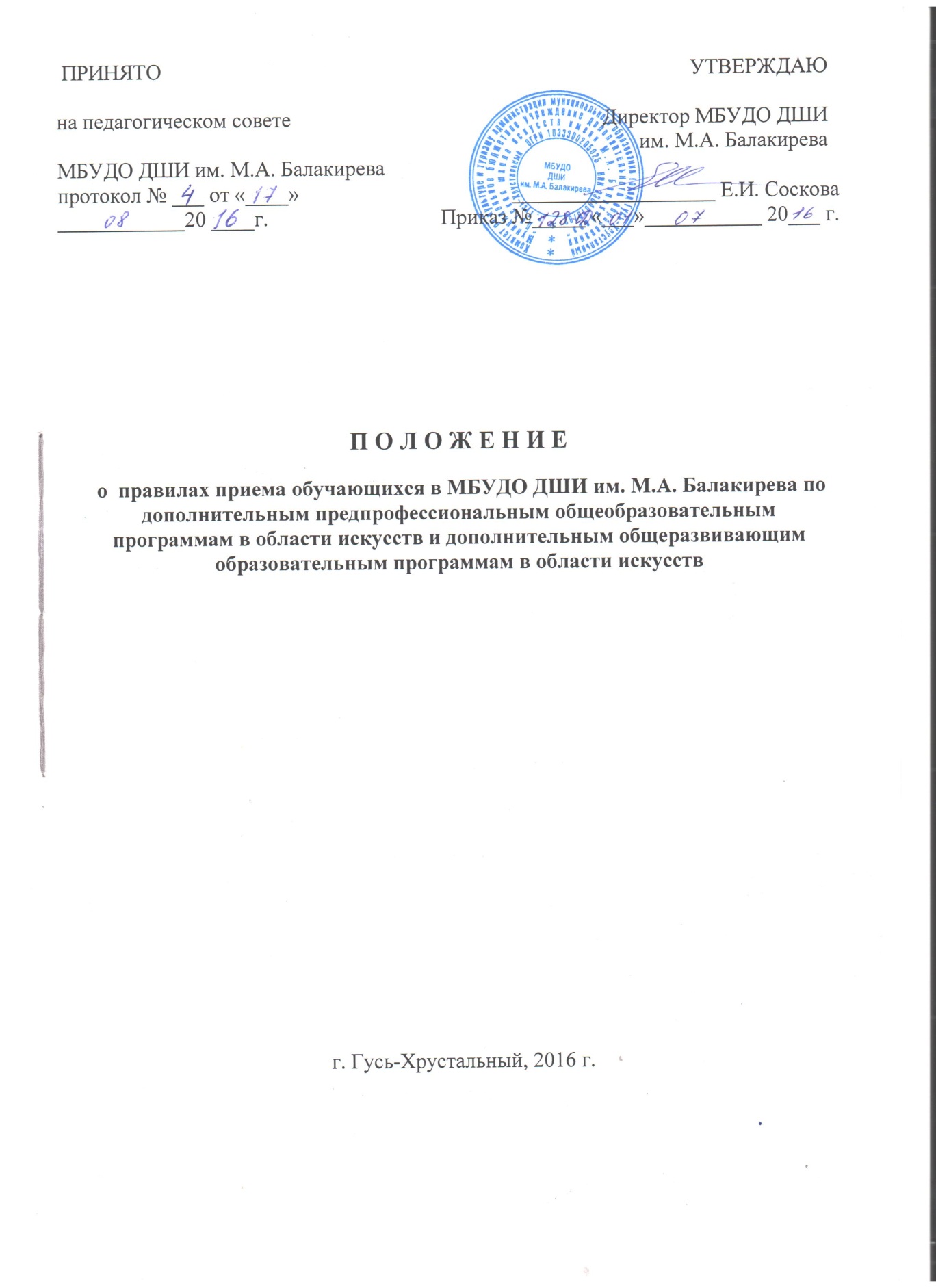 